Quiz 1c: Branched Chain AlkanesFill in the blanks of the following table: Answers: (1/2 mark for each right answer)Fill in the blanks of the following table: Alkane & FormulaStructural FormulaCondensed Structural FormulaCarbon Skeleton FormulaPropaneC3H8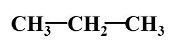 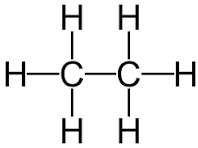 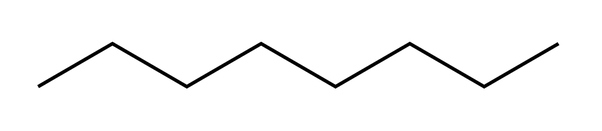 DecaneC10H22Alkane & FormulaStructural FormulaCondensed Structural FormulaCarbon Skeleton FormulaPropaneC3H8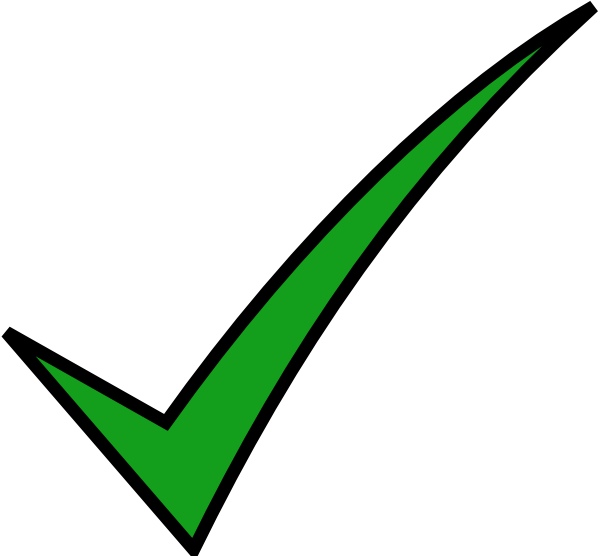 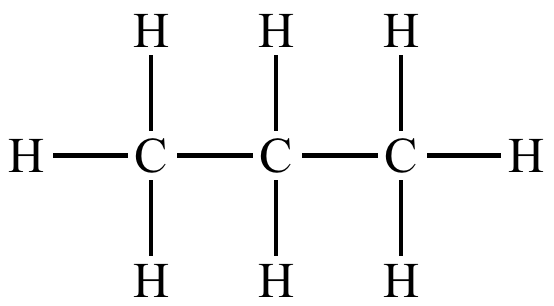 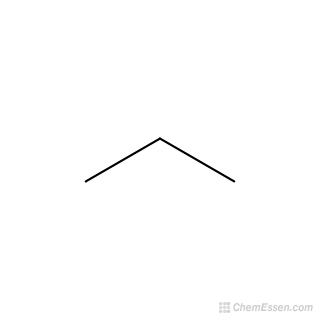 EthaneC2H6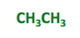 OctaneC8H20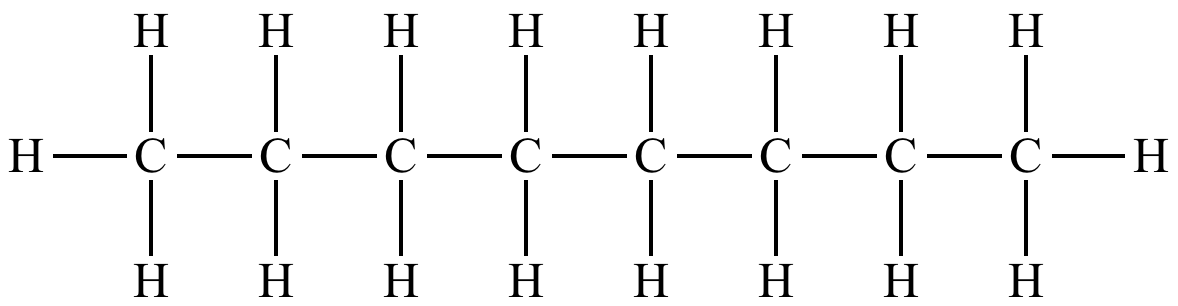 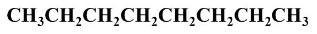 DecaneC10H22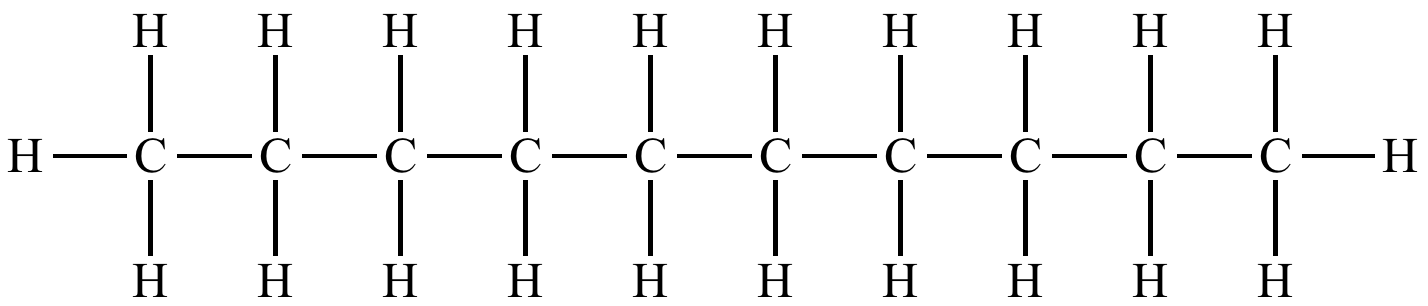 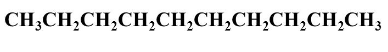 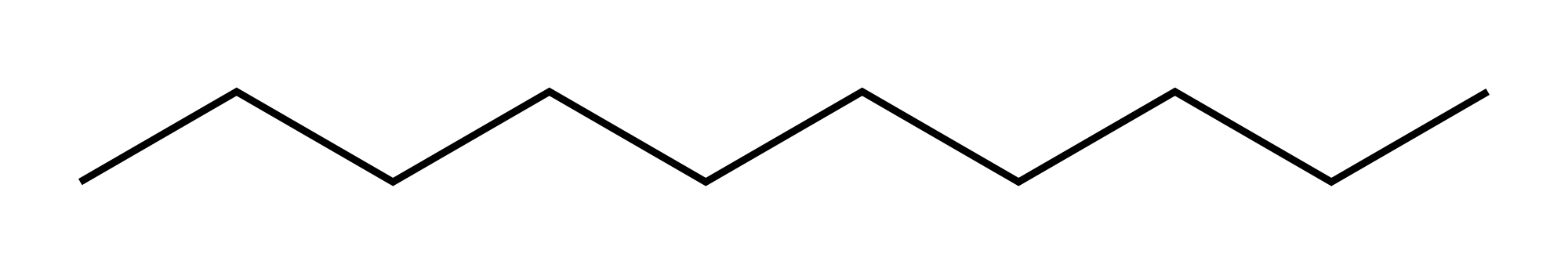 